Publicado en Barcelona el 25/07/2022 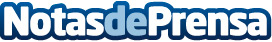 Terrats Medical se convierte en referente de implantología dental con la adquisición de nueva maquinariaTerrats Medical ha completado la adquisición de 10 nuevas máquinas Citizen R04 y Swiss Tornos GT3. La adquisición se firmó en la Bienal Internacional de Máquina-Herramienta (BIEMH) con Tornos S. A. y Egasca S.A. como proveedores. Con esta compra, el grupo Terrats Medical podrá mantener altos estándares de calidad en todos los aditamentos protésicos y soluciones dentales comercializadas.
Datos de contacto:Miriam Rosellóhttps://www.dessdental.com/es-es/600 709 440Nota de prensa publicada en: https://www.notasdeprensa.es/terrats-medical-se-convierte-en-referente-de Categorias: Internacional Nacional Medicina Sociedad Innovación Tecnológica Odontología Servicios médicos http://www.notasdeprensa.es